Příloha č.1 zadávací dokumentace – „Technická specifikace parametrů pro silniční svítidlo VO“Zadavatel určuje účastníkům speciální technické podmínky pro předmět veřejné zakázky.Zadavatel technickými podmínkami vymezuje charakteristiku poptávaného předmětu plnění, tj. minimální technické parametry, které musí splňovat nabízený předmět plnění dodavatelů. V případě, že dodavatel nabídne předmět plnění, který nebude splňovat kteroukoliv z technických podmínek, bude vyloučen z výběrového řízení z důvodu nesplnění zadávacích podmínek.Účastník v technických podmínkách uvede, zda jím nabízené plnění splňuje požadavky uvedené ve sloupcích tak, že ve sloupci „Nabízené parametry uchazečem“ uvede konkrétní hodnotu parametru (ve stejných jednotkách, v jakých je stanoven požadavek) nebo bližší specifikaci jím nabízeného plnění ve vztahu k požadavku, nebo uvede hodící se variantu, „Ano“ v případě, že nabízené plnění splňuje tento požadavek a „Ne“ v případě, že nabízené plnění tento požadavek nesplňuje. V případě, že účastník uvede v technických podmínkách alespoň jednou „Ne“, bude vyloučen z důvodu jejich nesplnění. V případě, že účastník uvede „Ano“ a při posouzení nabídek bude zjištěno, že nabízené plnění tento požadavek nesplňuje, bude vyloučen z důvodu jeho nesplnění a porušení zadávacích podmínek. V případě, že účastník nevyplní požadované parametry, bude vyloučen pro nesplnění zadávacích podmínek. Účastník vyplní technické podmínky dle instrukcí v nich uvedených včetně druhu a typu plnění, existuje-li. Vyplnění těchto druhů a typů plnění je pro dodavatele závazné a bude přílohou kupní smlouvy, to znamená, že dodavatel bude povinen dodat přesně to plnění, ke kterému se zavázal v nabídce.S ohledem k předcházející aktivitě revitalizace veřejného osvětlení města požaduje zadavatel z důvodů sjednocení mobiliáře pouze následující vzorové tvary a rozměry navrhovaných svítidel :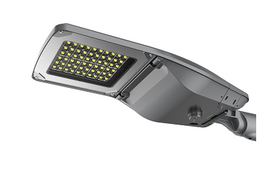 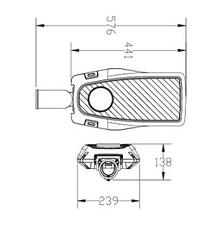 V ……………………, dne ……………	        ..…......………………………………….Razítko a podpis osoby oprávněné jednat                                            								 za uchazečeNázev a typ svítidlaParametrPožadavekNabízené parametry 
uchazečemPříkon svítidla10W až 45 WJmenovité napětí230V ±10%, 50 HzOchrana proti přepětípřepěťová ochrana typu 2+3 (5kA/10kV)přímo ve svítidle (vyměnitelná beznutnosti demontáže svítidla ze stožáru)Provedení předřadného zdrojemultifunkční s možností nastavení regulačních diagramů výkonu s integrovanou přepěťovou ochranou min. 6kVProvedení světelného zdrojeLED modul s jednotlivými účinnými 
diodami s optickým systémem (nikoliv COB čip)Počet variant optik svítidla≥ 8Doplnění optického systému: Čočky svítidla musí umožnovat osadit clonou BeckLight, která omezí světelný tok svítidla směrem za svítidlo. ANOMěrný světelný výkon svítidla≥ 145 lm / WTeplota chromatičnosti2700 KIndex podání barev Ra ≥ 70Životnost≥ 100 000 hodin / L90Krytí≥ IP 66Mechanická odolnost≥ IK09Provozní teplotamin rozsah - 40 °C až + 45 °CNaklápěnímin rozsah - 20 ° až + 15 ° (možnost 
instalace na stožár bez výložníku)Hmotnostmax 4 kgÚčinnost svítidla≥ 93 %Pasivní chlazení LED moduluANOTeplotní ochrana LED zdrojůANOMateriál tělesa svítidla - AL slitinaANODifusor musí být rovný, skleněný a z vnitřní strany korpusu svítidlaANOOdpínací svorka, která odpojí svítidlo od napájecího napětí při otevření svítidla pro zajištění beznapěťového stavuANOKorpus svítidla bez chladících žeberANOKorpus svítidla s paticí Zhaga s krytkou a předřadníkem DALI2/NFC/certifikace D4i s výstupem 24VANOKorpus svítidla musí být vybaven přetlakovým ventilem, který je umístěn tak, aby byl překryt korpusem svítidla a nedocházelo k jeho degradaci působením povětrnostních vlivůANO  Montáž na dřík stožáru nebo výložníko Ø 42-60 mm (bez dalšího příslušenství)ANOKonstrukce svítidla musí umožnovat demontovat celou optickou část bez použití nářadí a nahradit novým funkčním kusem bez nutnosti demontovat nosnou část korpusu svítidla z výložníku nebo sloupu a dále umožnit  napájecí a řídící jednotku svítidla demontovat ze svítidla  bez použití nářadí pouhým rozpojením konektoru a jednoduchým odjištěním aretovacího zámku na korpusu svítidlaANOUchycení k výložníku nebo stožáru nerezovými šroubyANOCertifikáty: ENEC, ENEC+, CB, CEANOFunkce konstantního světelného toku „CLO“ANOFunkce AstroDIM pro nastavení autonomního řízení stmívání s možností nastavení několika úrovní stmívání, napaječ DALI2 s NFC funkcí pro bezkontaktní programování. Regulace osvětlení od 22:00 do 5:00 hod na 50%ANOSvítidlo musí být originálně zamýšleno pouze se světelnými zdroji LED. Nesmí sejednat o tzv. retrofit, kdy lze svítidlo osadit jak konvenčními zdroji, tak zdroji LED. ANOSvítidlo musí být chlazeno pouze pasivně, nikoliv aktivně za použitíventilátorů nebo podobných zařízení.ANOTepelná ochrana napaječe s reverzní pojistkouANOIntegrované vodováha v těle svítidla pro bezproblémovou a zcela rovnou instalaci svítidlaANOIntegrovaná tavná pojistka ve svítidle ANO0% podíl světelného toku do horního 
poloprostoru při sklonu svítidla 0° (ULR)ANOSvítidla musí mít ve všech výkonných a rozměrových variantách jednotný design a velikostANOSvítidlo musí mít konstrukčně (mechanicky) oddělenou předřadnou a optickou část svítidlaANODoložit do nabídky výpočty jednotlivých světelných situací v otevřeném souboru (Relux, Dialux) a křivky svítivosti (LDT data) navrhovaných svítidel na přenosném médiu pro ověření deklarovaných parametrů, dále doložit certifikát ENEC a ENEC+ ANORozměry svítidlaMax. 580x240x140 mm (délka x šířka x výška)Záruka na svítidlo min. 60 měsícůANO